Supplemental Digital Content 3: (A) Posteriori ROC curves for mortality using ΔPI peaks, SOFA score and arterial lactate in patients with septic shock. (B) Kaplan–Meier survival curves of patients with septic shock with the lowest and the highest ΔPI peaks during vascular occlusion test. The cutoff value that separated these two groups was chosen using ROC curve and was 62%. *** p< 0.001; n=106. 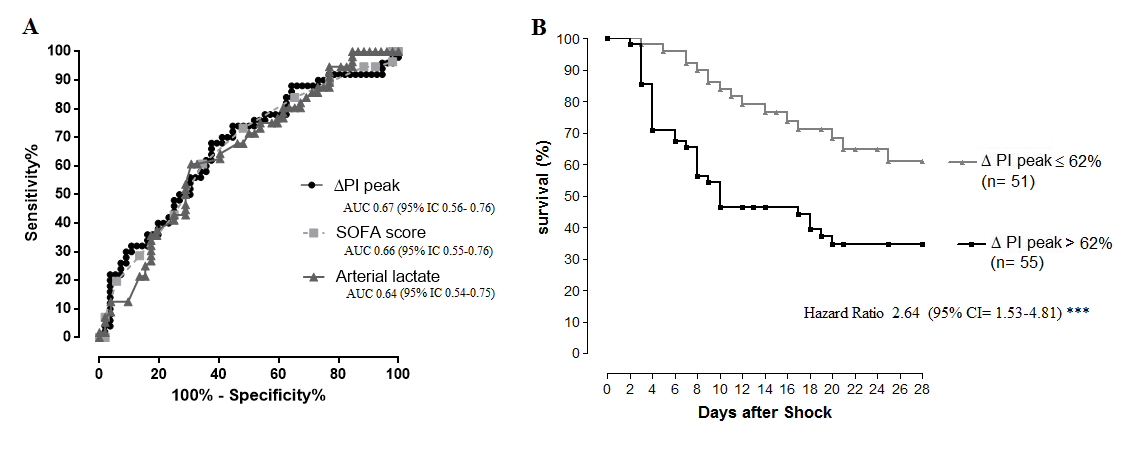 